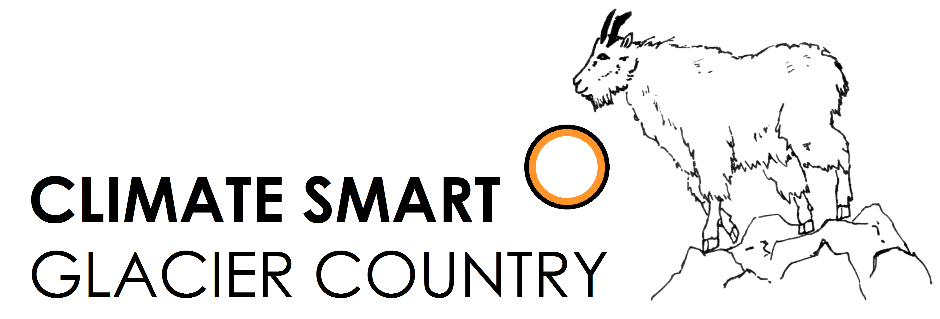 Climate Smart Champion: Youth AwardApplication/Nomination FormClimate Smart Glacier Country is a public-private partnership that seeks to understand and educate others about the implications of a changing climate in and around Glacier National Park. We focus on local solutions to the challenges of a changing climate while conserving energy and reducing dependence upon fossil fuels.Students across the Flathead are doing great things to promote sustainability. The Climate Smart Champion: Youth Award will publicly recognize and celebrate individuals or groups (ages 8 to 18 years) that demonstrate leadership and initiative in sustainability practices. The application submission deadline is March 1, 2018.General InformationStudent/Group Information:Name: 	Student names (for groups):  Grade:  School: Phone:  Email:  Nominator Information:	Name:  	Relationship to student/group:  Phone:  	Email:  Brief bio about student/group:What initiatives and actions has the student or group undertaken to protect the environment and contribute to campus, local, and/or global sustainability? What was the result of these actions? There is no word limit! Be as specific and detailed as possible.Want to include supplemental materials such as newspaper articles, proof of success (e.g. lbs of waste diverted), or pictures? Feel free to attach them to the application! We want to know how the student/group has protected the environment, affected the community, and realized the benefits of sustainability, so show us in the way that you think is best. For more information go to www.ClimateSmartGlacierCountry.org. Submit your application to awards@climatesmartglaciercountry.org with the subject line “Youth Award Application.” If you have any questions about the application process, please contact matt@climatesmartglaciercountry.org